LISTA ZAWODNIKÓWZgłoszonie do ORLIKOWEJ LIGI MISTRZÓW WOJEWÓDZTWA ŁÓDZKIEGO - skok wzwyżKATEGORIA WIEKOWA (zaznaczyć X) :                    □ 11 – 13 LAT                  □ 14 – 15 LATZespół oświadcza, że jego zawodnicy są zdolni pod względem psychofizycznym do uprawiania ww. dyscypliny, ponadto są zdrowi i mogą brać udział w ORLIKOWEJ LIDZE MISTRZÓW WOJEWÓDZTWA ŁÓDZKIEGO 2018. Zawodnicy uczestniczą w Turnieju na własną odpowiedzialność i bezroszczeniowo.Imię i nazwisko osoby odpowiedzialnej za drużynę:		numer telefonu, email:__________________________________________		________________________________________________________________________		______________________________Listy zgłoszeniowe można przesyłać na adres organizatora:Rudzki Klub Sportowy w Łodzi, ul. Rudzka 37, 93-423 ŁódźEmail: sekretariat@rks.org.pl   tel: 42 683-25-03                            PIECZĘĆ JEDNOSTKI ZGŁASZAJĄCEJL.P.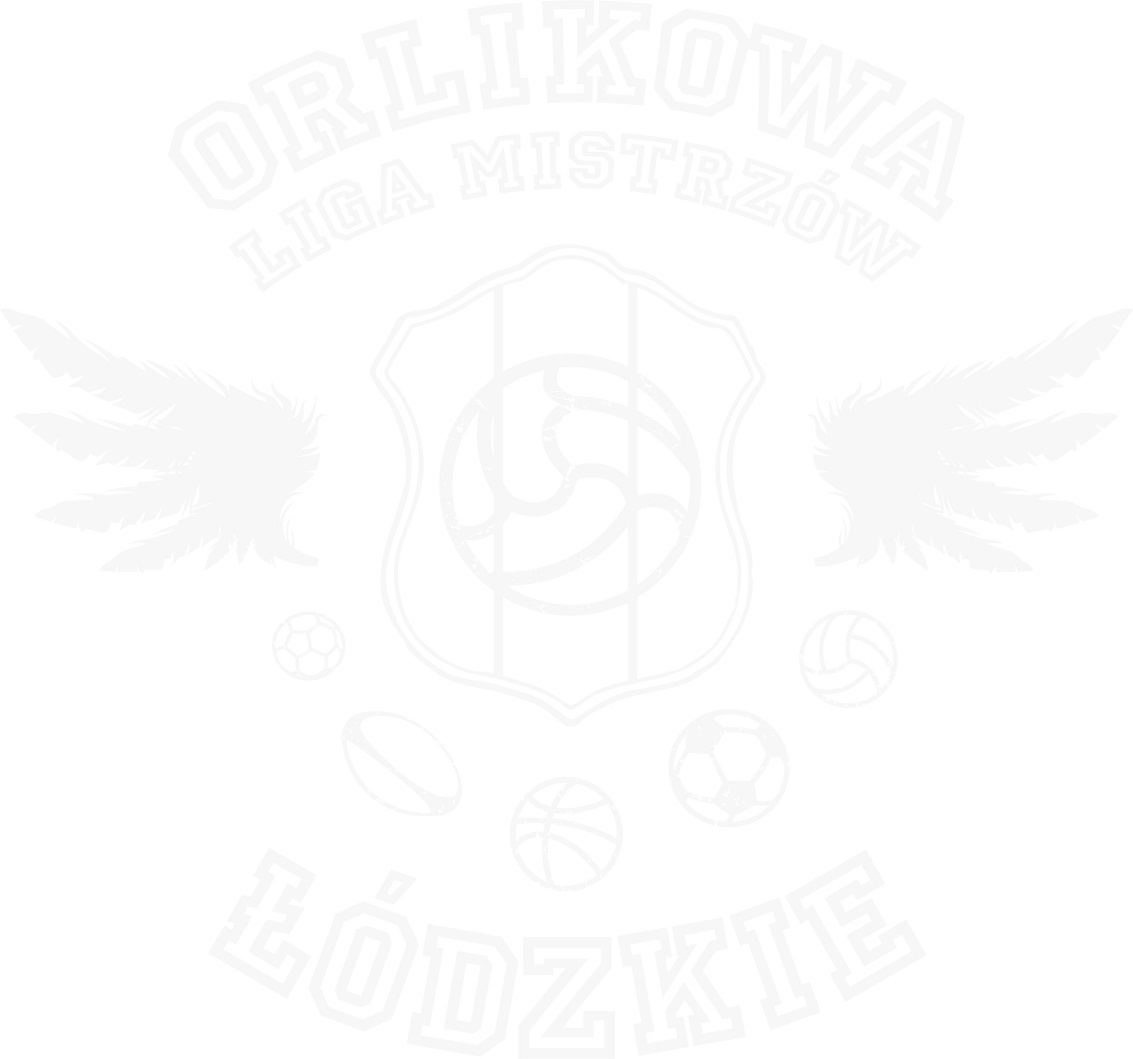 IMIĘ I NAZWISKODATA URODZENIASZKOŁA (nazwa, miejscowość)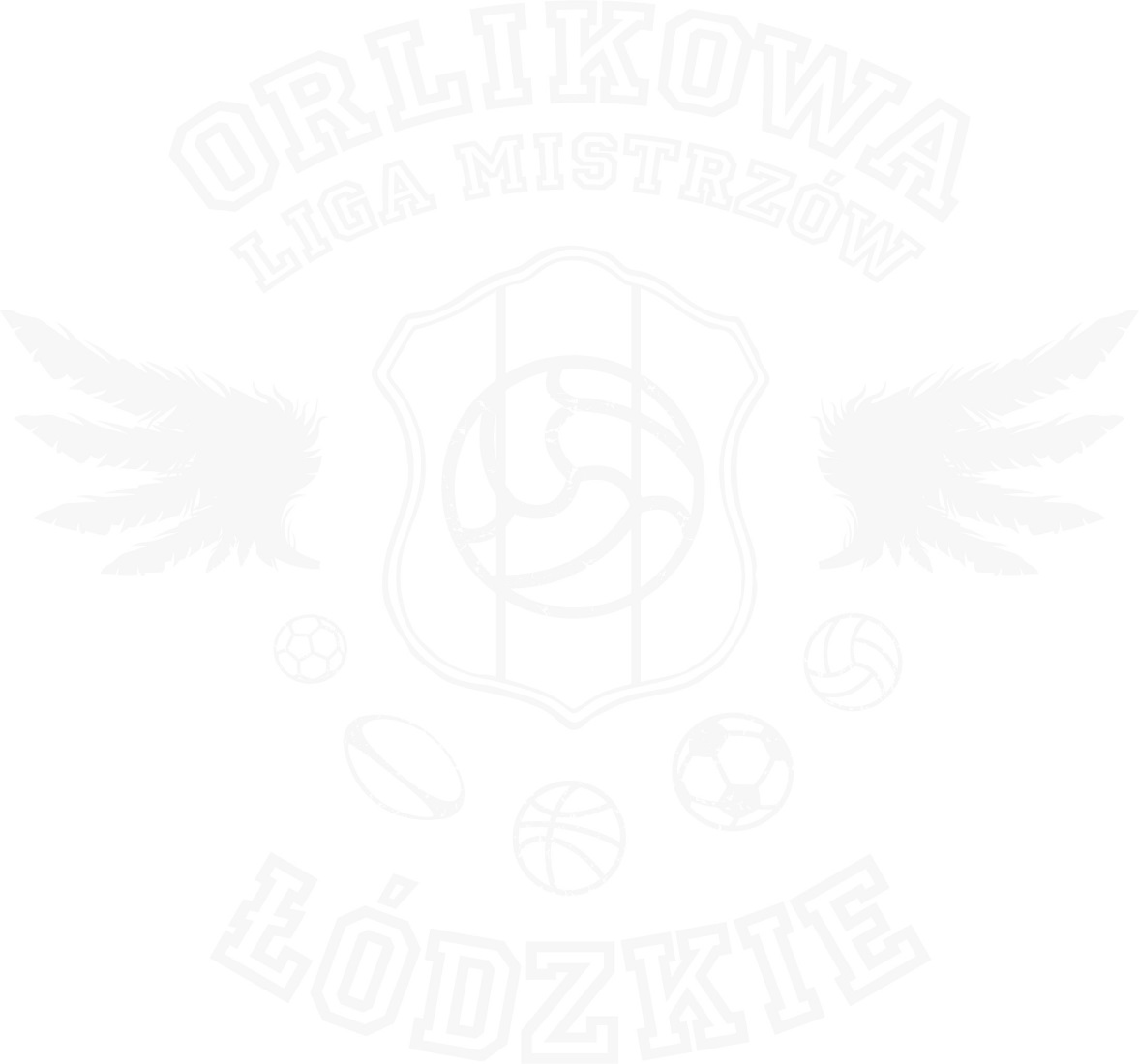 